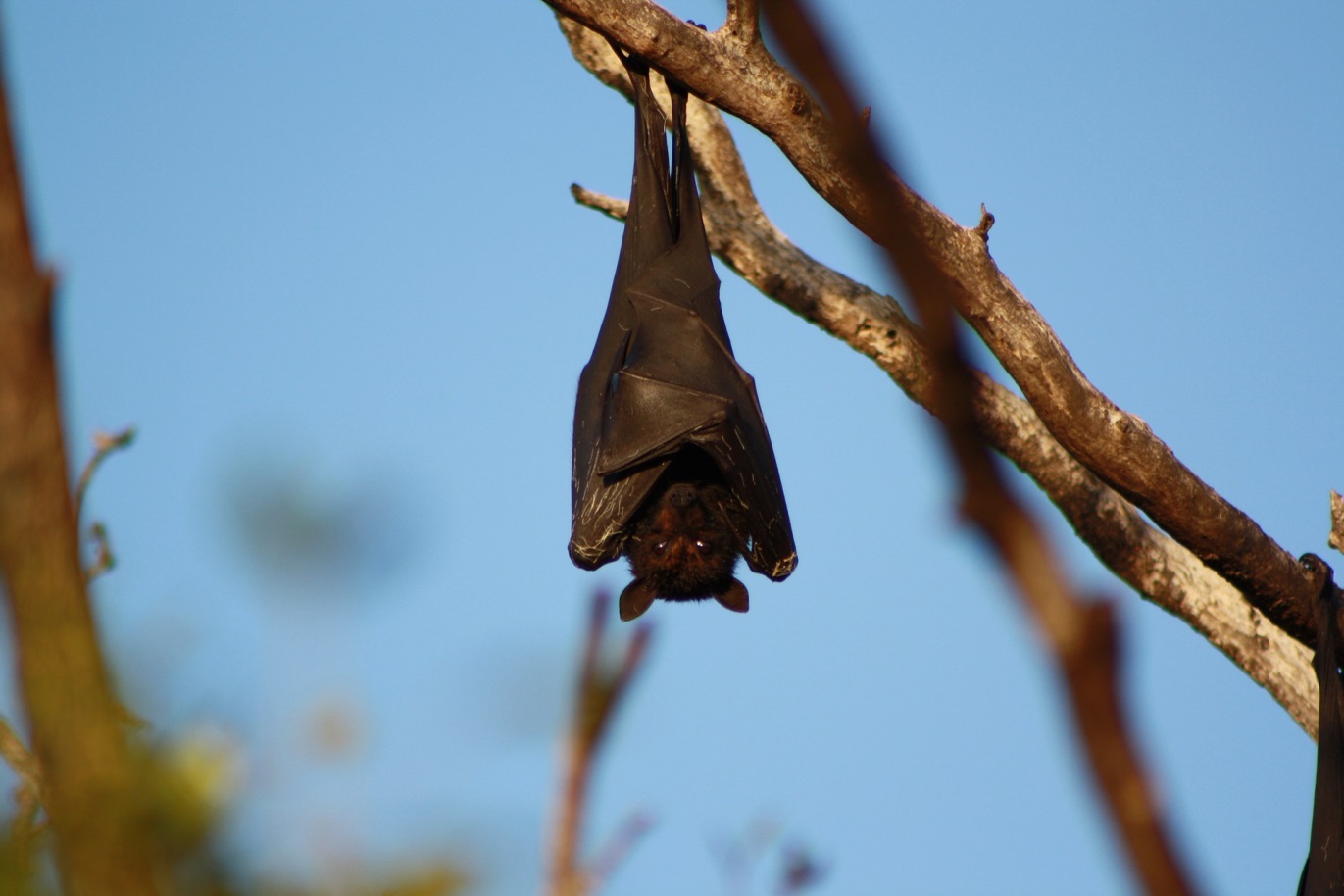 Setkání se živými netopýrySpolečnost NyctalusKnihovna BřeziněvesČtvrtek 24. 10. 2019 od 18.30 hodinNahlédněte do tajů netopýřího života při setkání s ochočenými netopýryRezervace v rezervačním systému na webových stránkách knihovny: www.knihovnabrezineves.cznebo na tel. 775 062 068				Vstupné zdarma 